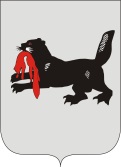 ИРКУТСКАЯ ОБЛАСТЬСЛЮДЯНСКАЯТЕРРИТОРИАЛЬНАЯ ИЗБИРАТЕЛЬНАЯ КОМИССИЯг. СлюдянкаОб аннулировании  выдвижения кандидата в депутаты Думы муниципального образования Слюдянский район шестого созыва по одномандатному избирательному округу № 14 В соответствии с частью 1 статьи 69 Закона Иркутской области от 11.11.2011 г. № 116-ОЗ «О муниципальных выборах в Иркутской области», на основании полученного 26 февраля 2018 года письменного заявления об  отзыве документов от Должикова Андрея Владимировича, Слюдянская территориальная избирательная комиссияРЕШИЛА:Аннулировать выдвижение кандидата в депутаты Думы муниципального образования Слюдянский район шестого созыва по одномандатному избирательному округу № 14 Должикова Андрея Владимировича, 1972 года рождения, временно не работающего, проживающего в г. Байкальске Слюдянского района Иркутской области, выдвинутого в порядке самовыдвижения.Разместить решение на официальном сайте администрации муниципального образования Слюдянский район: http://www.sludyanka.ru/ в разделе «Избирательная комиссия».Председатель комиссии                      		           	     Н.Л. ЛазареваСекретарь комиссии                                                                  Н.Л. ТитоваР Е Ш Е Н И ЕР Е Ш Е Н И Е01 марта 2018 года№ 69/554